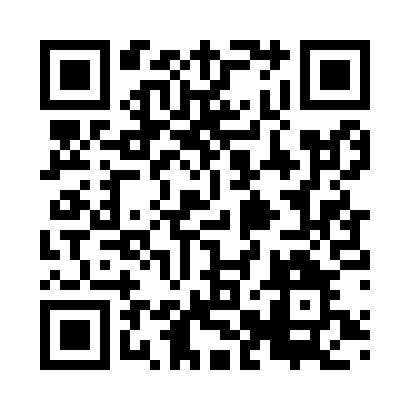 Prayer times for Hawalli, KuwaitWed 1 May 2024 - Fri 31 May 2024High Latitude Method: NonePrayer Calculation Method: Umm al-Qura, MakkahAsar Calculation Method: ShafiPrayer times provided by https://www.salahtimes.comDateDayFajrSunriseDhuhrAsrMaghribIsha1Wed3:375:0611:453:216:247:542Thu3:365:0511:453:216:257:553Fri3:355:0411:453:206:267:564Sat3:345:0311:453:206:267:565Sun3:335:0311:453:206:277:576Mon3:325:0211:453:206:287:587Tue3:315:0111:443:206:287:588Wed3:305:0011:443:206:297:599Thu3:295:0011:443:206:308:0010Fri3:284:5911:443:206:308:0011Sat3:274:5811:443:206:318:0112Sun3:264:5811:443:206:318:0113Mon3:254:5711:443:206:328:0214Tue3:244:5611:443:206:338:0315Wed3:234:5611:443:206:338:0316Thu3:224:5511:443:206:348:0417Fri3:214:5511:443:206:348:0418Sat3:214:5411:443:206:358:0519Sun3:204:5311:443:206:368:0620Mon3:194:5311:453:206:368:0621Tue3:184:5211:453:206:378:0722Wed3:184:5211:453:206:388:0823Thu3:174:5211:453:206:388:0824Fri3:164:5111:453:206:398:0925Sat3:164:5111:453:206:398:0926Sun3:154:5011:453:206:408:1027Mon3:154:5011:453:206:408:1028Tue3:144:5011:453:206:418:1129Wed3:144:5011:453:206:428:1230Thu3:134:4911:463:206:428:1231Fri3:134:4911:463:206:438:13